Scenariusz zajęć w klasie IIProwadzący: Marek PiaścikTermin: 10/09/2022Miejsce: Polska Szkoła Sobotnia w GeelI.1. Blok tematyczny: Pozytywna dyscyplina w szkole i klasie.2. Temat dnia: Wzajemny szacunek.3. Cele zajęć:- ogólny: Pozwolić uczniom „zobaczyć”, jakie ślady zostawiają obraźliwe, niemiłe słowa- operacyjne:zaangażowanie dzieci do dyskusjiwyciągnięcie wniosków z dyskusji4. Metody: pogadanka, prezentacja5. Formy pracy: praca zbiorowa całą klasą6. Środki dydaktycznekartka z narysowaną postacią chłopca
 II.Przebieg zajęćProwadzący bierze do rąk kartkę z postacią chłopca (w załączniku 1) i przedstawia go grupie jako „Karolka”, zwykłego chłopca, który właśnie zmienił szkołę i z jakiegoś dziwnego powodu nie jest lubiany w klasie. Poprosi uczniów, by podali przykłady komentarzy, które nielubiany chłopiec mógłby usłyszeć od innych dzieci. Aby zaangażować dzieci do dawania przykładowych komentarzy, nauczyciel podaje kilka przykładów takich komentarzy.Kiedy uczniowie wypowiadają swoje komentarze, nauczyciel powoli zgniata kartkę tak długo, aż zrobi się z niej kulka.Po tym zadaje pytania:czym ten Karolek różni się od Karolka przed zgnieceniem? jak myślicie, jak czuje się teraz Karolek? czy chętnie jutro wróci do klasy? czy Waszym zdaniem Karolek czuje, że dzieci chcą, by był częścią klasy?Kolejny etap ćwiczenia – nauczyciel pyta uczniów: co moglibyśmy powiedzieć lub zrobić Karolkowi, by poczuł się lepiej? czy Karolek czuje, że przynależy do klasy, jest jej częścią? jak myślicie, jak Karolek czuje się teraz? czy jest taki sam, jak na początku? czy możemy całkowicie usunąć zagniecenia, które zrobiliśmy Karolkowi? Na zakończenie lekcji nauczyciel pyta: Czy wszyscy mamy takie zagniecenia? Załącznik 1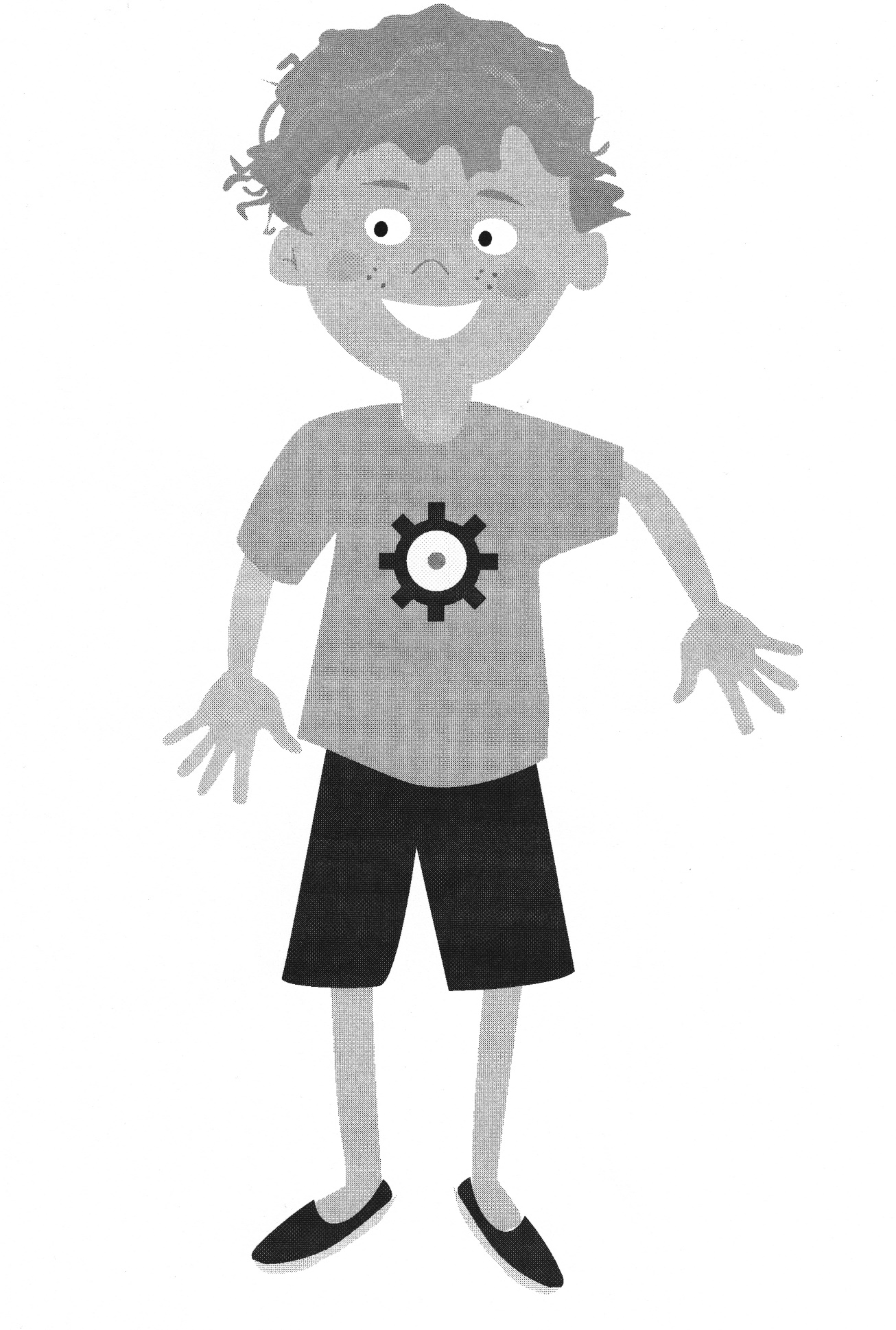 